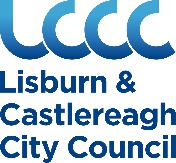 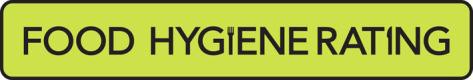 Food Hygiene Rating Scheme: Appeal form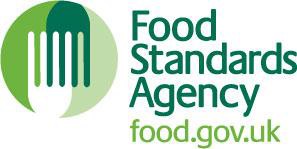 Notes for businesses:As the food business operator of the establishment you have a right, under Section 3 of the Food Hygiene Rating Act (Northern Ireland) 2016, to appeal the food hygiene rating given following your inspection if you do not agree that the rating reflects the hygiene standards found at the establishment at the time of the inspection.You have 21 days (including weekends and bank holidays) from the date of receipt of the notification letter to lodge an appeal.Please use the form below and return it to your district council – contact details are provided with the written notification of your food hygiene rating.Your appeal will be determined by an authorised officer and the outcome of your appeal communicated to you within 21 days from the date the appeal was received.Business detailsFood business operator/proprietorBusiness nameBusiness addressesBusiness tel. number	Business emailInspection detailsDate of inspection	Food hygiene rating givenDate notified of ratingAppealI do not agree with the food hygiene rating given by the food safety officer because (please explain below under each of the three headings).Compliance with food hygiene and safety proceduresCompliance with structural requirementsConfidence in management/control proceduresSignatureName in capitalsPosition	DatePlease now return this form to: Food Control Section, Lisburn & Castlereagh City Council, Lagan Valley Island, Lisburn, Co. Antrim, BT27 4RL